FICHA TÉCNICA DATOS GENERALES DEL PROYECTODATOS DE LOS PARTICIPANTES DEL PROYECTOProductores Número: 100El presente proyecto productivo involucra directamente a 100 pequeños productores de arroz y sus familias, quienes ven en el desarrollo de esta actividad productiva una excelente oportunidad para contribuir al fortalecimiento del tejido social de los productores del municipio de Medio Atrato y generar condiciones que promuevan la generación de ingresos en la actualidad, debido a que no cuentan con otras alternativas de producción.Con la implementación de este proyecto se espera pasar de 2,1 a 3 ton/ha/cosechada. El proyecto contempla establecer 1 hectárea por productor, para una total de 100 hectáreas de arroz, con una producción total de 300 toneladas por cosecha. De acuerdo con las proyecciones de ingresos, el proyecto está en la capacidad de proporcionar a los productores participantes un ingreso bruto promedio mensual de $1.322.222 tomando como referencia los precios de Fedearroz 2019 para la tonelada de arroz blanco en Colombia, lo que sin duda no sólo contribuirá a mejorar su calidad de vida, sino también la participación de los mismos en la actividad productiva, contribuyendo al desarrollo y sostenimiento de la asociación y consolidación de un proceso asociativo que impulse otras actividades en este municipio.Se busca además fortalecer las capacidades productivas de los beneficiarios garantizando así la buena implementación del paquete tecnológico.Organización, Grupo Asociativo o Comunitario FortalecidoSe identifica a COCOMACIA o el Consejo Comunitario Mayor de la ACIA como la Asociación que lidera el proyecto, condición que acredita mediante Certificación expedida por la Oficina de Etnias de la Alcaldía Municipal de Quibdó según la cual se encuentra inscrita la Resolución No. 0002 del 06 de enero en la cual se citan a las siguientes personas como integrantes de la Junta Directiva:Igualmente presentan el correspondiente Registro Único Tributario –RUT- que identifica y clasifica a ésta asociación como sujeta de obligaciones tributarias con el Departamento de Impuestos y Aduanas Nacionales –DIAN-, identificándose para éstos efectos con su correspondiente Nit 800010775-4LOCALIZACIÓN DEL PROYECTOEl municipio de Medio Atrato se encuentra ubicado a orillas del río Atrato, a una distancia de 45 minutos en lancha rápida desde Quibdó, capital del departamento. Tiene una extensión total de 562 km².El proyecto se desarrollará en las veredas Campo Alegre Bebaramá, Tanguí, Campo Alegre, Baudocito, Puné, Medio Bete, San Roque, Beté, Boca de Amé, La Manza, Chibuga, San José de Buey, Platina, Tutumaco, Peña, Agua Clara, Boca de Bebará, Bebará Llano, Villa, Bebará Peña, Pueblo Viejo, La Vuelta, Curichi y Aro Buey.Ilustración 1. Ubicación específica de la alternativa.Fuente Elaboración propia, ART, 2019En la siguiente tabla se expone la descripción de la zona en relación con los requerimientos de la línea productiva.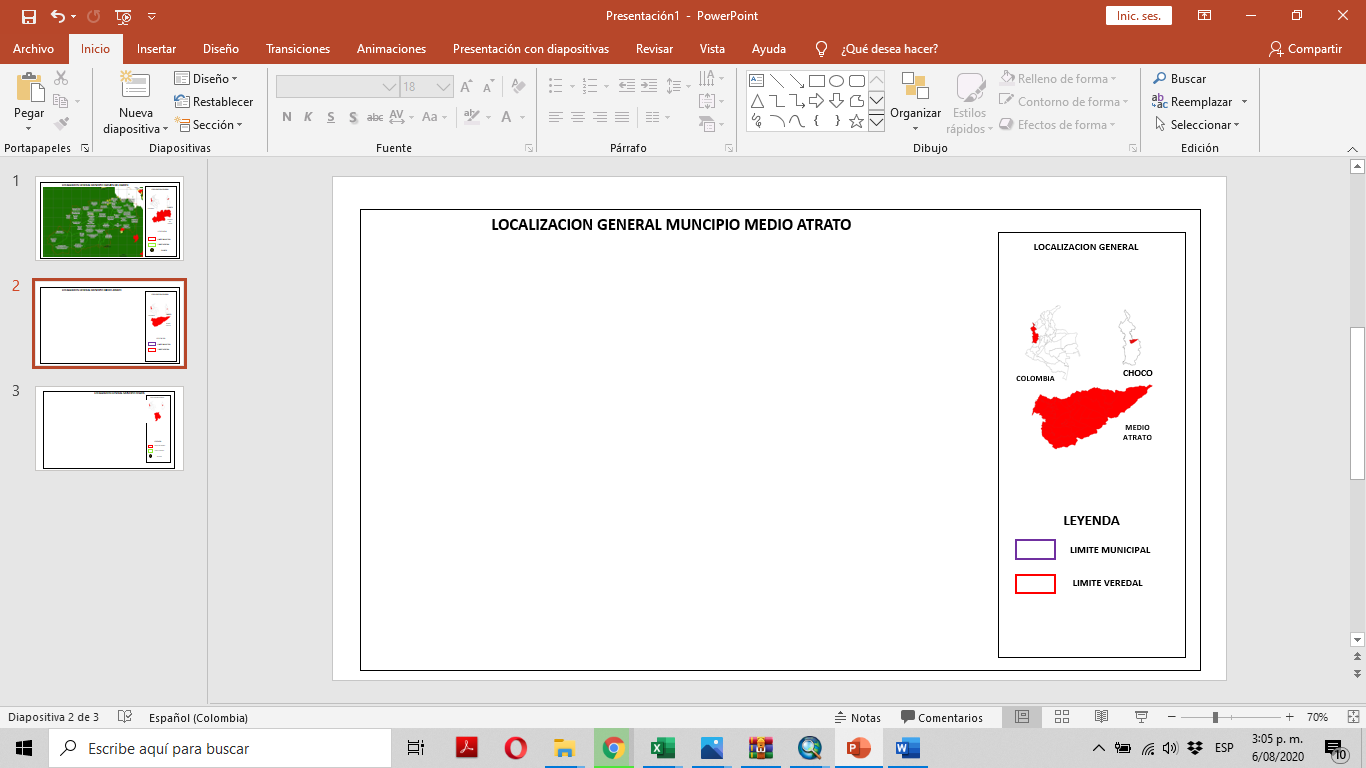 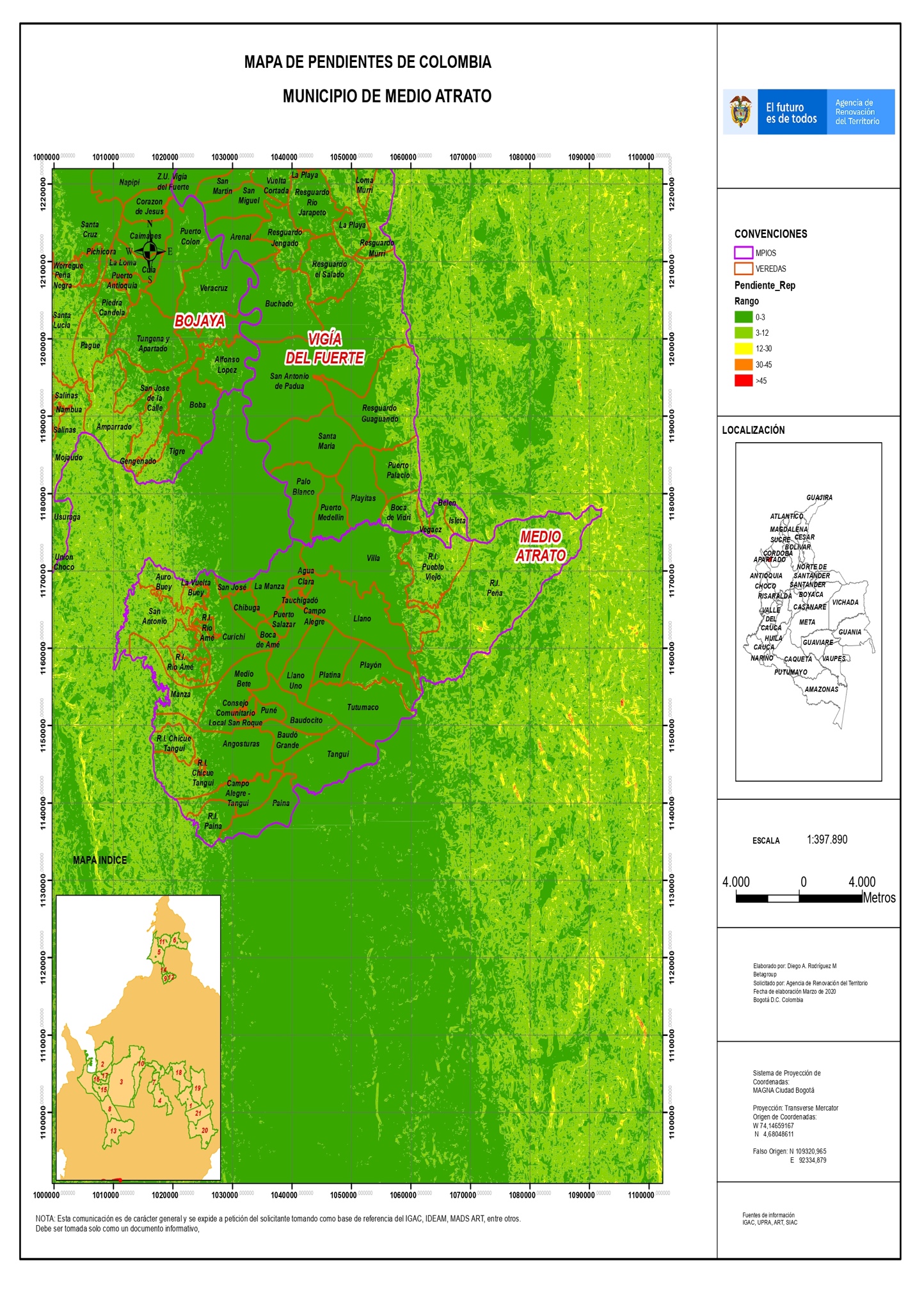 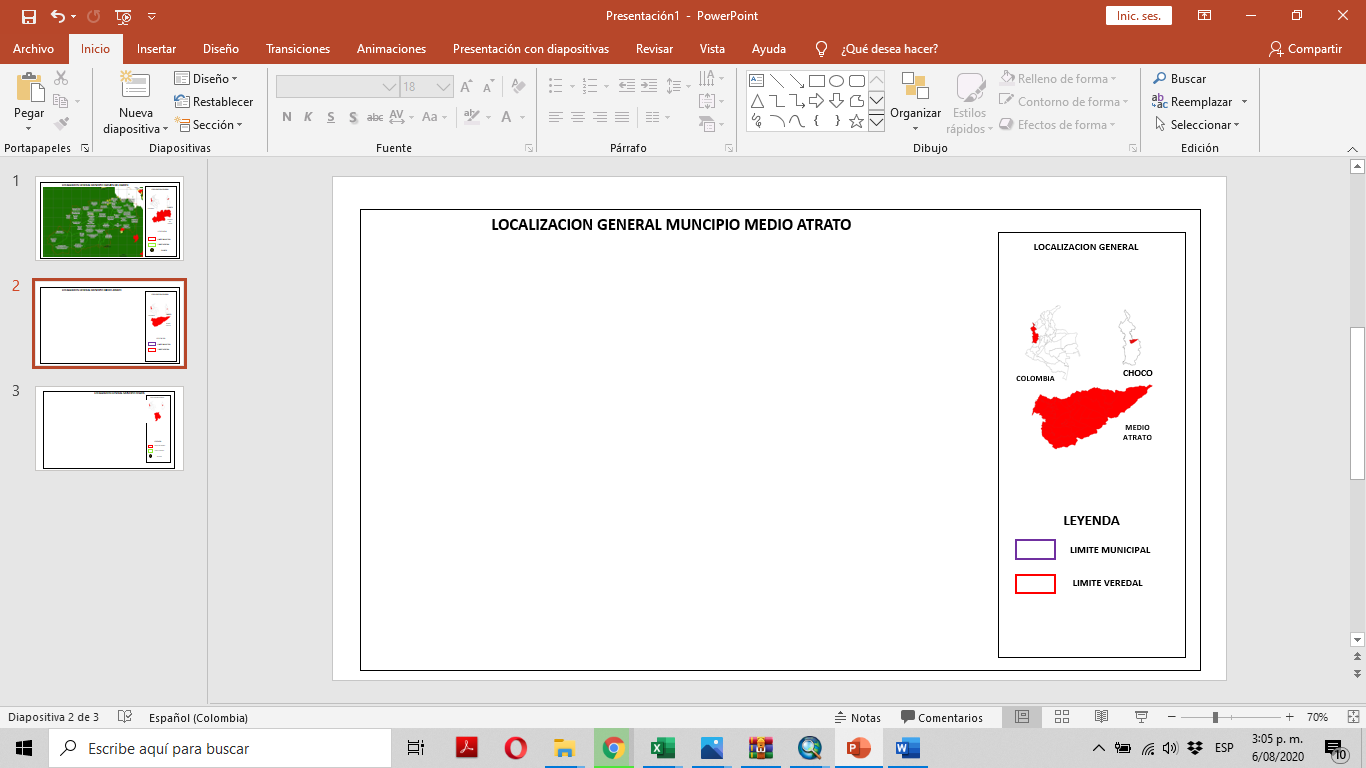 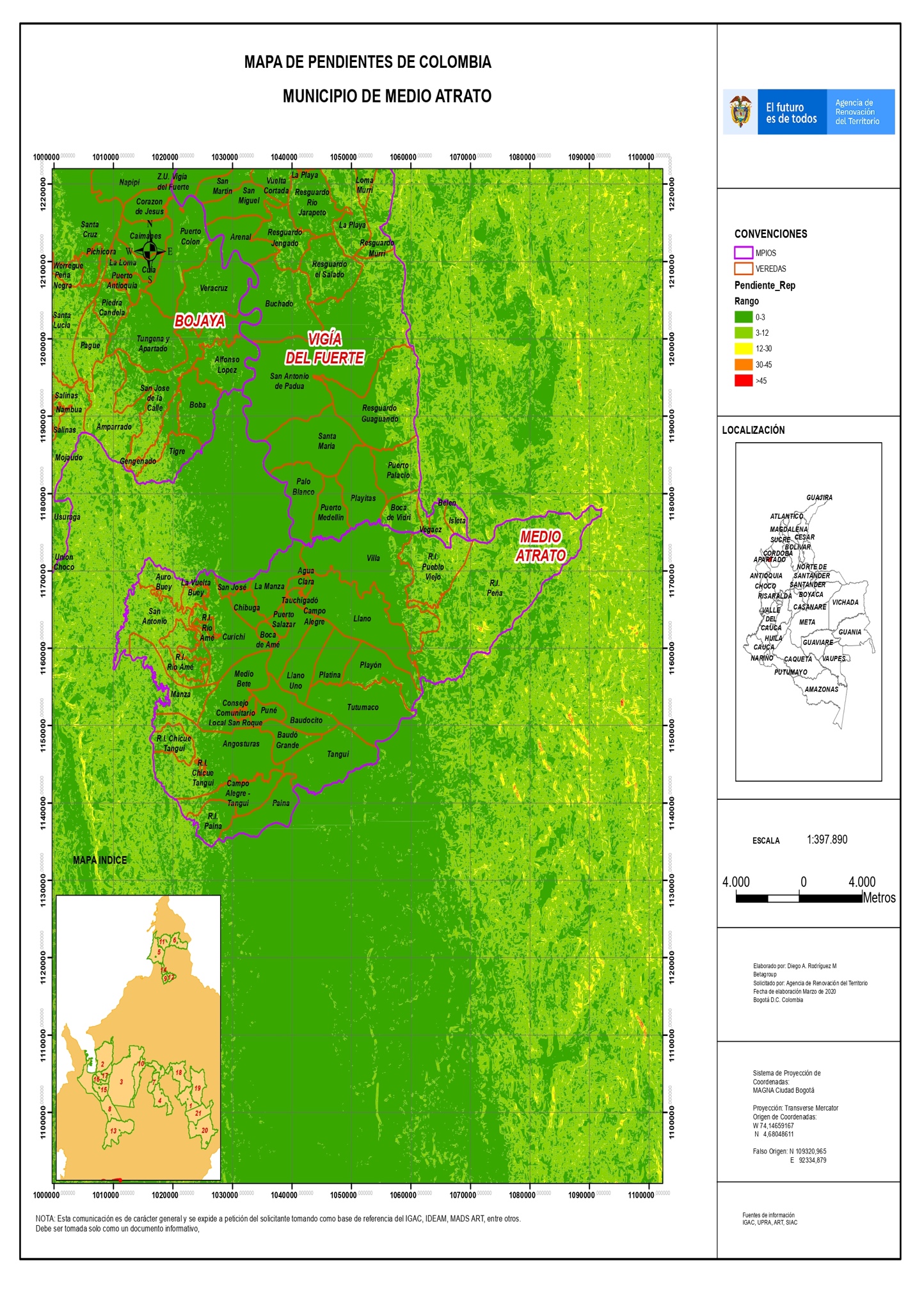 Tabla 1. Zona del proyecto y Requisitos cultivo de cacaoRequisitos agroecológicos del sistema productivoOBJETIVOS DEL PROYECTOObjetivo generalObjetivo.GeneralAumentar los niveles de productividad de los cultivos de arroz para el mejoramiento de los ingresos de 100 productores pertenecientes al Consejo Comunitario Mayor de la Asociación Campesina Integral del Atrato “COCOMACIA” a través de la producción y comercialización de arroz en el municipio de Medio Atrato, departamento del Chocó.Específicos:Brindar asistencia técnica, ambiental y socio-empresarial que permita fortalecer debilidades identificadas en los productores.Establecer 100 nuevas hectáreas de arroz beneficiando a 100 familias del municipio de Medio Atrato. Lograr una producción de 3 Ton/ha de Arroz por productor, mediante la implementación de un adecuado paquete tecnológico y la adopción del MIPE. Comercializar el 90% de la producción de arroz obtenido con la implementación del proyectoConsolidar una relación de largo plazo y mutuo beneficio entre la organización de productores y quien compre el producto (aliado comercial).Promover la asociatividad de los productores con el fin de consolidar una oferta comercial de arroz.Manejo Tecnológico y componentes del proyecto PersonalAcompañamiento requerido en el proyecto productivoFuente: Elaboración propia, proceso de estructuración ARTContratación de 2 profesionales y 3 técnicos por 12 meses Tabla 3.Especificaciones de personalEspecificaciones del material vegetal tener en cuenta los siguientes aspectos:Sobre el material vegetal tener en cuenta los siguientes aspectos:Tabla 4. Especificaciones del material vegetal Dotaciones para beneficio y secado del cacao con las siguientes características:Dotaciones para beneficio y secado del cacao con las siguientes características:Fuente: Costos de acuerdo a cotizaciones de la zonaEl municipio de Medio Atrato cuenta con una infraestructura para el beneficio del arroz la cual cuenta con infraestructura de aproximadamente 250m2, maquina de Secado, Molino y clasificadora, maquina de empaques y planta eléctrica para el arranque de las maquinas.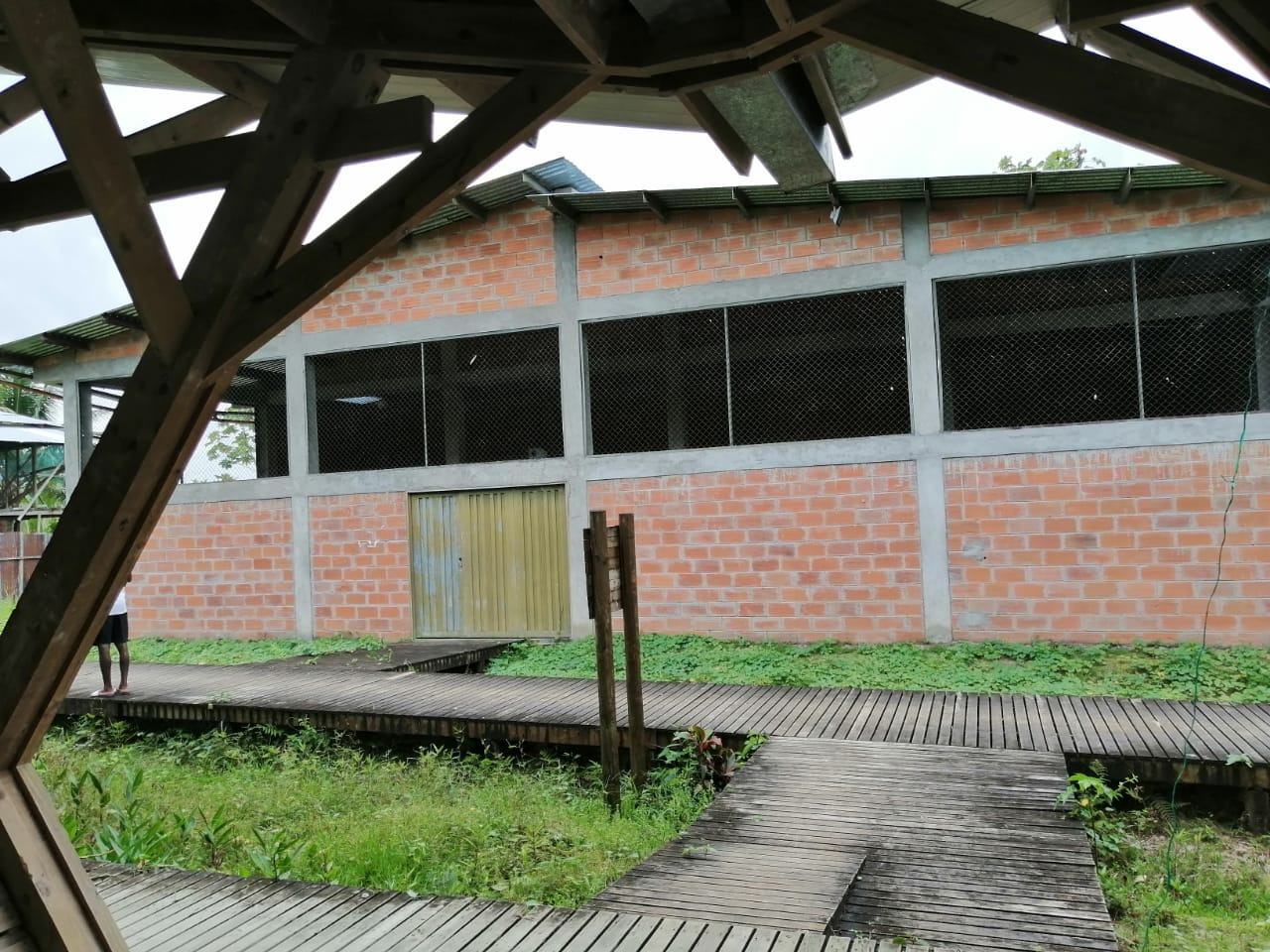 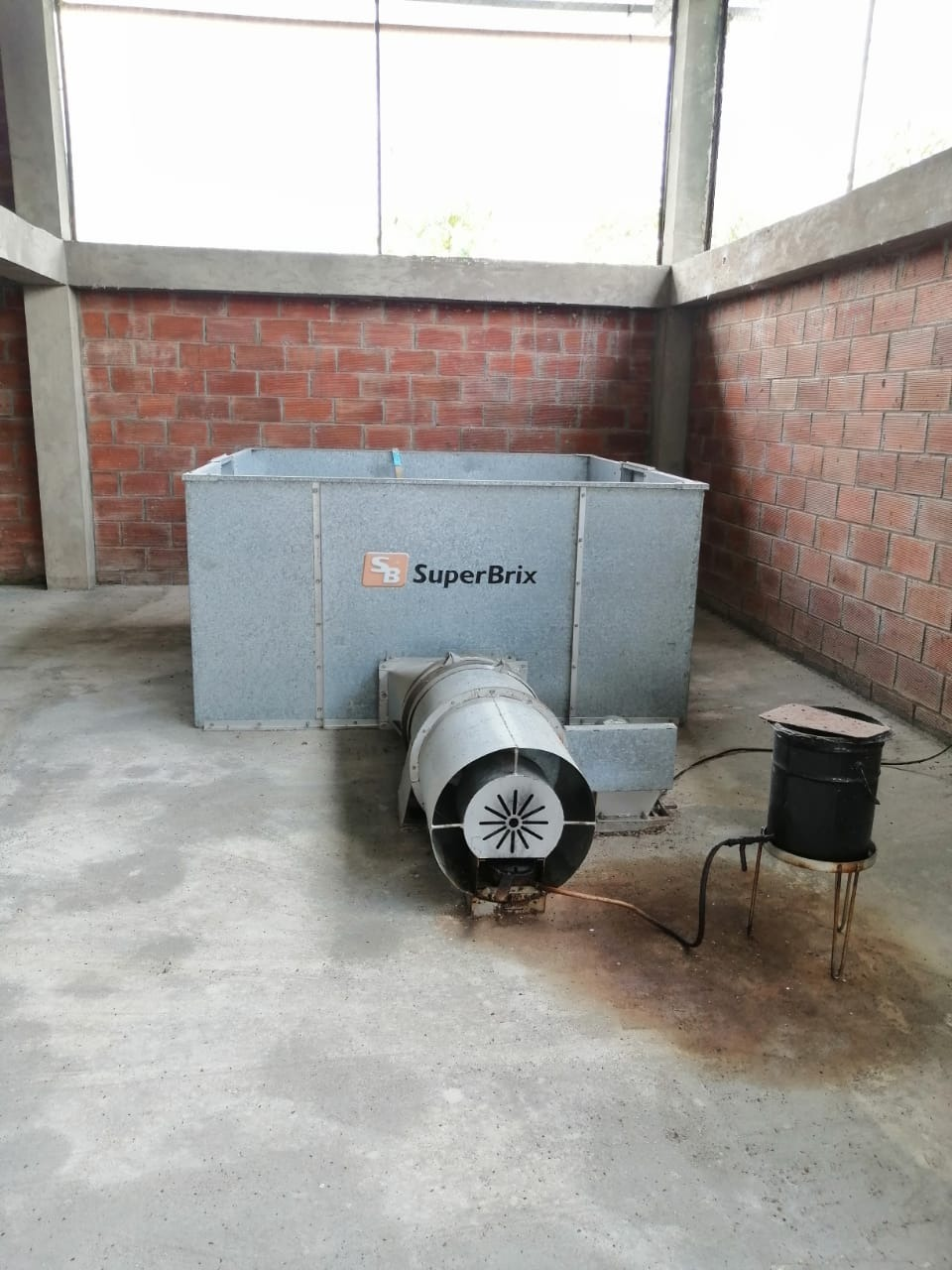 Infraestructura para el Beneficio del arroz 		Tanque de secado Cap Max 1.8Ton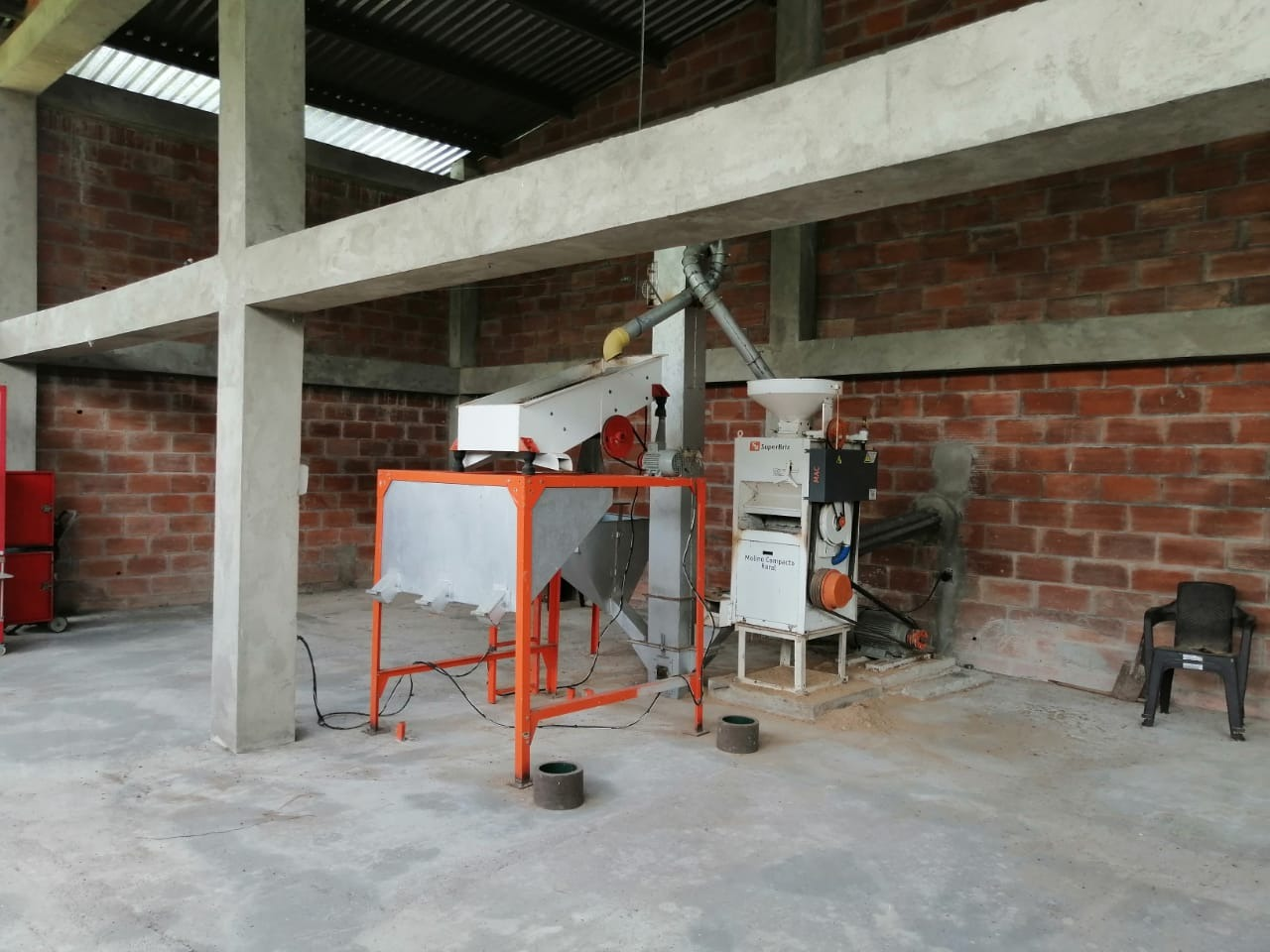 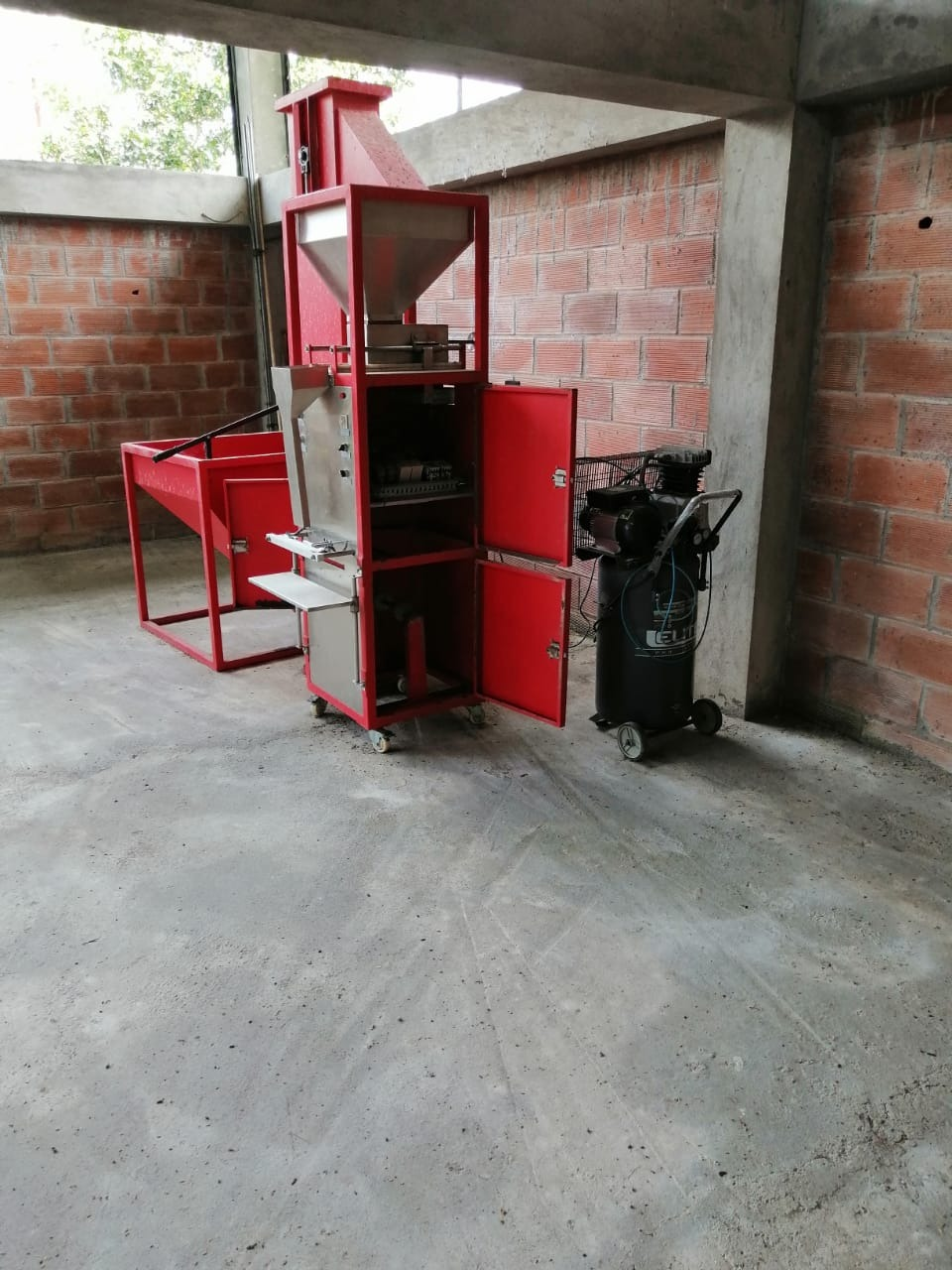 Molino Trillador y Clasificadora				Empacadora  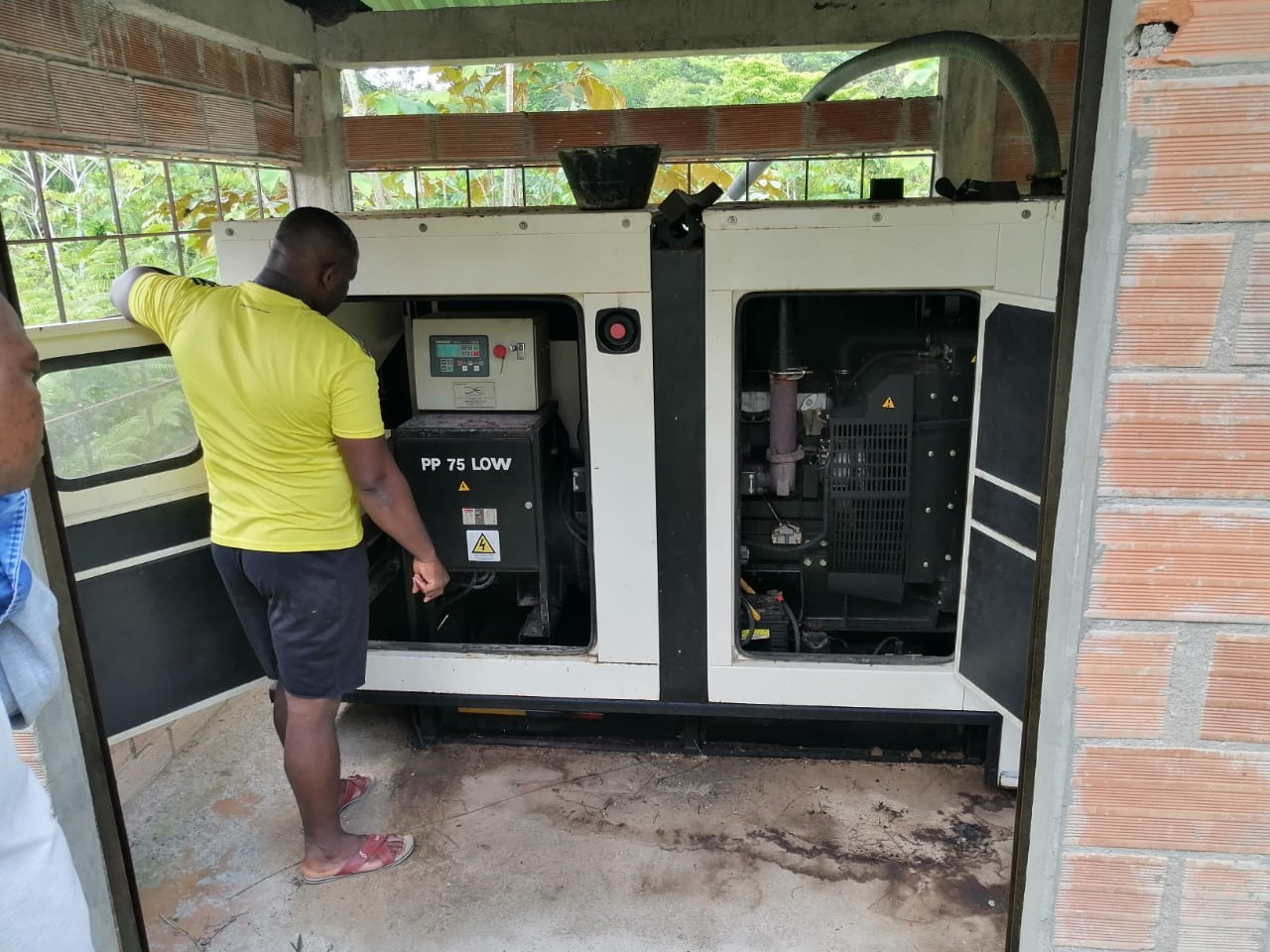 Planta Eléctrica Desarrollo de Escuelas de Campo para Agricultores – ECAS Tabla 7. Desarrollo de las ECASTabla 9. Desarrollo de talleres temática ambientalMedidas de Manejo Ambiental a tener en cuenta en el desarrollo del proyectoPara contrarrestar los impactos ambientales durante el desarrollo del proyecto se deben tener en cuenta las medidas de manejo ambiental que se listan a continuación.Fuente: Adaptado (Agencia de Renovación del Territorio, 2019). INFORMACIÓN FINANCIERA DEL PROYECTOEl presupuesto detallado se encuentra en el estudio de mercado.REQUISITOS NORMATIVOSLa autoridad ambiental que tiene jurisdicción en el municipio de Medio Atrato es la Corporación Autónoma Regional para el Desarrollo Sostenible del Chocó – CHODECHOCÓ.Una vez verificado el alcance del proyecto ante la autoridad ambiental, el concepto de CHODECHOCÓ. confirma que el establecimiento de un cultivo de arroz no requiere ningún permiso o trámite ambiental, teniendo en cuenta que las actividades a desarrollar no impactan significativamente el entorno y dentro de las fichas de manejo ambiental se contemplan las medidas de prevención y mitigación de los impactos ambientales a generar.  Nombre del proyecto“Fortalecimiento de la cadena productiva del arroz (Oryza sativa) en el municipio de Medio Atrato, Departamento del Chocó.”“Fortalecimiento de la cadena productiva del arroz (Oryza sativa) en el municipio de Medio Atrato, Departamento del Chocó.”“Fortalecimiento de la cadena productiva del arroz (Oryza sativa) en el municipio de Medio Atrato, Departamento del Chocó.”Departamento(s)ChocóChocóChocóMunicipio(s)Medio AtratoMedio AtratoMedio AtratoLínea productivaArrozArrozArrozFamilias Participantes100100100Organización (es) Fortalecida (s)Consejo Comunitario Mayor de la Asociación Campesina Integral del Atrato “COCOMACIAConsejo Comunitario Mayor de la Asociación Campesina Integral del Atrato “COCOMACIAConsejo Comunitario Mayor de la Asociación Campesina Integral del Atrato “COCOMACIAID Iniciativa (s) PDETID Iniciativa (s) PDET0527425196363 - 05274251962910527425196363 - 0527425196291Duración del proyecto (meses)Duración del proyecto (meses)Doce (12) meses de ejecuciónDoce (12) meses de ejecuciónTotal de Familias100CampesinosVíctimasÉtnicos (Afro, Room e Indígenas)MujeresJóvenes0010000CaracterísticaCaracterísticaCondiciones adecuadas para el cultivo de arrozMedio Atratocalificación zona vs requerimientosTopografíaTopografíaPlana a ondulada Ondulada y planas         Aceptable Altura sobre el nivel del mar (m.s.n.mAltura sobre el nivel del mar (m.s.n.m18 a 180050idealClimaTemperatura media anual (ºC)18 – 2828   Ideal ClimaPrecipitación Anual (mm)1800-20005250Aceptable ClimaDistribución períodos de lluviaConstante en el añoMarzo a julio y septiembre a Diciembre  Ideal ClimaHumedad relativa70% - 90%85%Aceptable ClimaVientosBaja tolerancia a vientosAlta incidencia de vientos en  3 primeros meses del añoaceptableSuelopH6.0 – 6.56.5 - 7Aceptable SueloTexturaTexturas equilibradas (Fr)Franco arenonasAceptable SueloFertilidadAlta en especial de N, P, k y SBaja fertilidadAceptable SueloSusceptibilidad a procesos de degradación (erosión o inundaciones)Media de acuerdo con el grado de pendiente de los terrenos, volumen de lluvias, ubicación cerca de cauces de ríos, caños, quebradas. Suelos con pendientes mayores a 30°, arcillosos, altamente susceptibles a la erosión en masa.Aceptable AguaFuente y posibilidad de abastecimientoDistribuida todo el añoPrecipitación pluvial distribuida en el año. Contiguo a los predios están estos ríos lo que les proporcionan abundante agua, debido a que los cultivos son establecidos en las riberas de los estosIdealAguaDisponibilidad de acceso según concepto de la autoridad ambientalIndicar posibilidad de acceder a la captación de agua para la actividad, de acuerdo con los resultados de la consultaTodos los predios tienen acceso al agua, esto debido a que las explotaciones agrícolas la realizan en las riveras del rio.IdealCoherencia con EOT: El proyecto de arroz guarda estrecha relación y coherencia con el uso del suelo en el Municipio de Medio Atrato. En el municipio los cultivos de arroz se establecen a  orillas de los ríos y quebradas.Coherencia con EOT: El proyecto de arroz guarda estrecha relación y coherencia con el uso del suelo en el Municipio de Medio Atrato. En el municipio los cultivos de arroz se establecen a  orillas de los ríos y quebradas.Coherencia con EOT: El proyecto de arroz guarda estrecha relación y coherencia con el uso del suelo en el Municipio de Medio Atrato. En el municipio los cultivos de arroz se establecen a  orillas de los ríos y quebradas.Coherencia con EOT: El proyecto de arroz guarda estrecha relación y coherencia con el uso del suelo en el Municipio de Medio Atrato. En el municipio los cultivos de arroz se establecen a  orillas de los ríos y quebradas.Coherencia con EOT: El proyecto de arroz guarda estrecha relación y coherencia con el uso del suelo en el Municipio de Medio Atrato. En el municipio los cultivos de arroz se establecen a  orillas de los ríos y quebradas.Conclusión. Las zonas de cultivo identificadas por los productores para el desarrollo del proyecto, son zonas actas para el desarrollo de la actividad, las cuales gozan de buen contenido de materia orgánica, son suelos aluviales que tradicionalmente han venido siendo cultivadas a baja escala, como limitantes tiene que son inundables por el rio en época de invierno sin embargo, la programación de la siembra y la cosecha permite su adecuado uso sin restricciones mayores, de otro lado, el arroz tolera las inundaciones y  esta zonas el agua baja rápido favoreciendo también  la riqueza del suelo son el contenido de material arrastrado por el río; se ha identificado que en los meses de agosto a diciembre, finalmente se considera pertinente en algunos caso de siembra en el segundo trimestre del año, con la asesoría del profesional técnico es la siembra del arroz en parcelas más altos distantes de la orillas de los ríos y quebradas, estando al tanto de los pronósticos de lluvia para los meses en los que se planifique las siembras, manejo y cosecha del cultivo de manera que sirvan como una herramienta de planificación para logran más y mejores cosechas durante el año.Conclusión. Las zonas de cultivo identificadas por los productores para el desarrollo del proyecto, son zonas actas para el desarrollo de la actividad, las cuales gozan de buen contenido de materia orgánica, son suelos aluviales que tradicionalmente han venido siendo cultivadas a baja escala, como limitantes tiene que son inundables por el rio en época de invierno sin embargo, la programación de la siembra y la cosecha permite su adecuado uso sin restricciones mayores, de otro lado, el arroz tolera las inundaciones y  esta zonas el agua baja rápido favoreciendo también  la riqueza del suelo son el contenido de material arrastrado por el río; se ha identificado que en los meses de agosto a diciembre, finalmente se considera pertinente en algunos caso de siembra en el segundo trimestre del año, con la asesoría del profesional técnico es la siembra del arroz en parcelas más altos distantes de la orillas de los ríos y quebradas, estando al tanto de los pronósticos de lluvia para los meses en los que se planifique las siembras, manejo y cosecha del cultivo de manera que sirvan como una herramienta de planificación para logran más y mejores cosechas durante el año.Conclusión. Las zonas de cultivo identificadas por los productores para el desarrollo del proyecto, son zonas actas para el desarrollo de la actividad, las cuales gozan de buen contenido de materia orgánica, son suelos aluviales que tradicionalmente han venido siendo cultivadas a baja escala, como limitantes tiene que son inundables por el rio en época de invierno sin embargo, la programación de la siembra y la cosecha permite su adecuado uso sin restricciones mayores, de otro lado, el arroz tolera las inundaciones y  esta zonas el agua baja rápido favoreciendo también  la riqueza del suelo son el contenido de material arrastrado por el río; se ha identificado que en los meses de agosto a diciembre, finalmente se considera pertinente en algunos caso de siembra en el segundo trimestre del año, con la asesoría del profesional técnico es la siembra del arroz en parcelas más altos distantes de la orillas de los ríos y quebradas, estando al tanto de los pronósticos de lluvia para los meses en los que se planifique las siembras, manejo y cosecha del cultivo de manera que sirvan como una herramienta de planificación para logran más y mejores cosechas durante el año.Conclusión. Las zonas de cultivo identificadas por los productores para el desarrollo del proyecto, son zonas actas para el desarrollo de la actividad, las cuales gozan de buen contenido de materia orgánica, son suelos aluviales que tradicionalmente han venido siendo cultivadas a baja escala, como limitantes tiene que son inundables por el rio en época de invierno sin embargo, la programación de la siembra y la cosecha permite su adecuado uso sin restricciones mayores, de otro lado, el arroz tolera las inundaciones y  esta zonas el agua baja rápido favoreciendo también  la riqueza del suelo son el contenido de material arrastrado por el río; se ha identificado que en los meses de agosto a diciembre, finalmente se considera pertinente en algunos caso de siembra en el segundo trimestre del año, con la asesoría del profesional técnico es la siembra del arroz en parcelas más altos distantes de la orillas de los ríos y quebradas, estando al tanto de los pronósticos de lluvia para los meses en los que se planifique las siembras, manejo y cosecha del cultivo de manera que sirvan como una herramienta de planificación para logran más y mejores cosechas durante el año.Conclusión. Las zonas de cultivo identificadas por los productores para el desarrollo del proyecto, son zonas actas para el desarrollo de la actividad, las cuales gozan de buen contenido de materia orgánica, son suelos aluviales que tradicionalmente han venido siendo cultivadas a baja escala, como limitantes tiene que son inundables por el rio en época de invierno sin embargo, la programación de la siembra y la cosecha permite su adecuado uso sin restricciones mayores, de otro lado, el arroz tolera las inundaciones y  esta zonas el agua baja rápido favoreciendo también  la riqueza del suelo son el contenido de material arrastrado por el río; se ha identificado que en los meses de agosto a diciembre, finalmente se considera pertinente en algunos caso de siembra en el segundo trimestre del año, con la asesoría del profesional técnico es la siembra del arroz en parcelas más altos distantes de la orillas de los ríos y quebradas, estando al tanto de los pronósticos de lluvia para los meses en los que se planifique las siembras, manejo y cosecha del cultivo de manera que sirvan como una herramienta de planificación para logran más y mejores cosechas durante el año.Actividades comparadas entre opción actual y propuestaOpción tecnológica actualPaquete tecnológico propuestoJustificación del cambio tecnológico¿para qué? Y ¿por qué es posible?ProductoArroz (oryza sativa) variedad cica 8Arroz (oryza sativa) variedad cica 8Arroz (oryza sativa) variedad cica 8Productividad, calidad, condiciones de entrega y preciosProductividad, calidad, condiciones de entrega y preciosProductividad, calidad, condiciones de entrega y preciosProductividad, calidad, condiciones de entrega y preciosÁrea sembrada en ha250350Establecer 100 nuevas hectáreasProducción (ton)5251050Adopción	y	consolidación del paquete tecnológico.Rendimientos2,1 ton/ha3 ton/haAdopción	y	consolidación del paquete tecnológico.CalidadesPrimera: 60%Segunda: 30%Tercera: 10%Primera: 90%Segunda: 10%El paquete propuesto está encaminado a mejorar la calidad del producto, la capacitación y asistencia técnica garantizan su aplicación.Condiciones actuales de ventaKilogramo	en planta procesadora de COCOMACIAA granel al aliado comercial.Reducción de costos en un 50% de esta actividad.PreciosCalidad 1 $1.800 por kilo, la calidad 2 $1.100 y calidad 3    $ 800Calidad 1 $2.400 por kilo y la calidad 2 $1.300Tendencia al alza debido a pérdida de cultivos por la ola invernal    anterior e inicio periodos de sequía.EstablecimientoEstablecimientoEstablecimientoEstablecimientoEstudios de suelosNo realizaRealizar estudiosIdentificación de acidez del suelo, definición de necesidad o no de fertilización para la adecuada nutrición de la planta y mejoramiento del rendimiento teniendo en cuenta los costos vs los beneficios a obtener al aplicar un fertilizanteSelección de terrenosCon la participación de los beneficiarios directos del proyecto y su conocimiento tradicional se seleccionan los terrenos siendo los más indicados las áreas en etapas de descansos y/o denominados bacines (palmar) o zona de transición para evitar la tala del bosque natural; estos suelos presentan buenas condiciones para la producción del cultivo de arroz donde ancestralmente las comunidades locales han producido arroz en otrora.Se mantiene la selección conjunta beneficiario profesional técnicoDentro del proceso de producción se pretende articular el saber tradicional con el científico el cual permita mejorar los niveles de rendimiento y el desarrollo productivo del cultivo en función de que cada productor adopte las técnicas requeridas orientadas a mejorar los niveles de producción e ingresos por el desarrollo de cada ciclo productivo.Preparación yAdecuación	de terrenosSocola, tumba, limpieza y arrume de desechos orgánicos,  estas actividades corresponden al desarrollo de tecnologías locales de producción ancestralmente utilizadas en la zona en proceso de producción y adecuación de terrenos, se enfatiza en la importancia en el repique y la recolección de los desechos de arbusto y árboles para que estos se descompongan más rápido en el suelo y se constituyan en fuentes de nutrientes para el cultivo y favoreciendo el desarrollo agronómico    del cultivo de arroz.En términos generales se propone mantener en el manejo del cultivo las actividades relacionadas con la preparación y adecuación del terreno.Las prácticas de cultivo que realiza el productor en lo relacionado con la preparación y adecuación del suelo, se consideran adecuadas si se tiene en cuenta que se trata de un sistema tradicional y de la forma que lo realizan no se genera tanta perturbación al ecosistema.SemillaUtilizan semilla no seleccionada de ciclos anteriores.Se utilizará semilla de ciclos anteriores bien seleccionadas de la variedad nativa con alto potencial de producción y resistente a		plagas y enfermedades (cica 8) a razón de 50 kg/ha.Incremento de la producción. Bajo costo en manejo fitosanitarioImplementación de semillerosSe plantea la construcción de semilleros para la producción de las plántulas de arroz con el fin de garantizar una siembra eficiente y efectiva a la hora del establecimiento del cultivo, se construirá como se viene desarrollando por la comunidadEn el sistema de mínima labranza en arroz de secano favorecido se seleccionará un lugar dentro del área a cultivar para la construcción del semillero de aproximadamente 10 m 2 de semillero/hectárea; la cual le permita al agricultor realizar la siembra final sin ningún problema de transporte y de viabilidad de las plántulas.Con la construcción del semillero se garantiza la densidad requeridas en el establecimiento del cultivo final.EncaladoNo se realizaDe acuerdo a los requerimientos de los resultados de análisis de suelos.Mejorar la disponibilidad de nutrientes para el cultivo.Siembra del cultivo finalPara el establecimiento del cultivo final se realizará con los métodos que tradicionalmente se viene desarrollando, que se denomina a chuso, que consiste en el uso de una macana que va realizando la apertura del terreno para así ser depositada la plántula de arroz. De igual mente hacer el trasplante de plantas provenientes de los semilleros y hacer hoyos con una macana y sembrar manojos del material en semillero.Se incorpora la realización del trazado para determinar la densidad del cultivo y poder hacer la proyección de los rendimientos por hectáreas del cultivo de arroz.La siembra del cultivo es una de las actividades más importante dentro del desarrollo productivo del cultivo por ello además de tener en cuenta el conocimiento tradicional se debe implementar el trazado y ahoyado del cultivo debido que de este depende tanto el desarrollo productivo como los rendimientos por hectáreas a obtener.SostenimientoSostenimientoSostenimientoSostenimientoManejo de malezasManualmente se desarrolla el manejo de malezas del cultivo de arroz en la cual se realizan dos limpiezas y un guachapeo con machete durante el ciclo del cultivo.Se mantendrá el sistema tradicional con el objetivo de no aumentar los costos y conservar las condiciones agroecológicas	de la zona.Con el fin de evitar la competencia por nutrientes que se da entre el cultivo y las malezas o arvenses se plantea la realización de control de malezas, periódicamente.Manejo de plaga y enfermedadesPara el control de plagas y enfermedades se implementan métodos a base de biopreparados y la implementación de un método para el control del pájaro muy efectivo y que fue creado por los productores del cultivo de arroz de los municipios del Atrato chocoano.El control de insectos (chupadores) se hará con la aplicación de insecticidas biológicos y la utilización de la bomba fumigadora manual y la estacionaria o fumigadora con motor para efecto del cálculo se incluye el costo de los insumos, equipos y la mano de obra requerida para aplicar el producto.La tecnología propuesta para el control del pájaro, siendo esta la plaga más representativa de este cultivo en la región, consiste en el clavado de varetas y a la altura del cultivo del arroz en desarrollo de producción se amarran con una pita o cabuya unos platos de icopor que con la acción del viento emanan unos sonidos y con la acción de los rayos solares una luz que ahuyentan a los pájaros.Permite controlar la plaga del pájaro que se constituye la principal plaga que genera daño económico en el desarrollo del cultivo del arroz para los productores de la cuenca del Atrato y de la región chocoana.Fertilización orgánicaNo se realizaDe acuerdo con los resultados de suelos se aplicarán abonos orgánicos.Proporciona los nutrientes requeridos para la productividad de los cultivos.Cosecha y poscosechaCosecha y poscosechaCosecha y poscosechaCosecha y poscosechaCosechaSe desarrolla de manera manual con la utilización de machete, cajas y costales para el almacenamiento y transporte. Este arroz es azotado en el bodegón donde se desprenden los granos maduros de arroz. La espiga de arroz es distribuida en el área cultivada para su descomposición y aporte de nutrientes de los suelos generándose automáticamente una replantación del cultivo que es aprovechada por los cultivadores.Se cosechará gradualmente teniendo en cuenta el grado de madurez de los granos en la panícula bajo la asesoría del profesional técnico contratado. Momento óptimo de cosecha.Permitirá mejorar la calidad de la semilla cosechada al disminuir el porcentaje de granos verdes.SecadoSe realiza un secado al sol inicialmente para transportarlos al centro de transformación de cocomacia, donde se realizará en secador industrial y final para la trillada calculando los porcentajes de humedad requeridos para la molienda.Mediante la implementación de un horno industrial se realizará el secado final del arroz para luego ser trillado en el molino semi industrial.Un buen secado garantiza los mejores niveles de trillado y los % de granos enteros.TrilladoCon la utilización del molino semi industrial se realizan las labores de trillado del arroz.Se optimizará la utilización del molino semi industrial que posee la organización para conseguir los rendimientos en transformación estimados en el proyecto y logra la rentabilidad de este.Mediante el óptimo manejo del molino semi industrial, se garantiza una buena calidad del producto, su comercialización, consolidación de la empresa molino y mejoramiento en los niveles de ingreso de los productores del municipio de Medio Atrato.AlmacenamientoEn primera instancia se almacena en costales, en las casas de los productores; posterior a ello se almacenarán en las bodegas del centro de transformación de cocomacia.Se recomienda realizar el almacenamiento en el centro de acopio de la organización, la producción recibida se ubicará sobre estivas en el área de recibo de la producción, la permanencia del arroz almacenado será transitorio por l demanda del producto por la empresa comercializadora.Un buen almacenamiento garantiza la calidad del producto para la trilla y comercializaciónTransporteEl transporte inicial se realiza al interior de la comunidad "parcela de producción - comunidad" – cabecera municipal donde se encuentra el centro de acopio, es asumido por el productor.	Se hará de la misma maneraNo hay cambiosEmpacadoSe cuenta con un operario encargado de este procedimiento.Optimizar el proceso de empacado por medio de capacitaciones dirigidas.Permite eficiencia en los procesos productivos y poco desperdicio.ComercializaciónSe realiza de manera deficienteContar con un aliado comercial que garantice la compra de la producción destinada para la venta.Garantiza que los beneficiarios accedan a mejores ingresos por tener a con quien comercializar el producto.EquipoTécnicoPerfil requeridoExperienciaRequeridaTiempo deDedicaciónTécnico 1Ingeniero Agroforestal y/o Agrónomo Especifica de 3 años enEl cultivo de arroz.Tiempo completoTécnico 2Tecnólogo agropecuarioCon trabajo en cultivo de arroz por 2 años.Tiempo completoActividades de acompañamientoNº de profesionalesAcompañamiento técnico  2Acompañamiento social, empresarial y comercial1Plan ambiental 1Logística y materiales para la ejecución de los acompañamientos1TotalACTIVIDADCANTIDAD / UNIDADOBSERVACIONESIngeniero agrónomo1profesionalFormación Académica Mínima: Título profesional clasificado en el siguiente Núcleo Básico del Conocimiento – NBC: Agronomía.Experiencia General / Específica Mínima: Tres (2) años de experiencia general en cultivos. De los cuales, debe tener por lo menos dos (1) años de experiencia específica en arroz.Profesional área ambiental 1profesionalFormación Académica Mínima: Título profesional clasificado en el siguiente Núcleo Básico del Conocimiento – NBC: Biología, Ecología, Ingeniería Agrícola, Ingeniería Forestal, Ingeniería Agroindustrial, Ingeniería Ambiental, Ingeniería Agronómica. Tarjeta profesional en los casos requeridos por la Ley.Experiencia General / Específica Mínima: Tres (2) años de experiencia general en cultivos de arroz, de los cuales, debe tener por lo menos dos (2) años de experiencia específica en Planes de Manejo Ambiental.Experiencia en manejo poscosecha, beneficio, calidad y empaque. Técnicos 2 técnicos agrícolasFormación Académica Mínima: Título Técnico o Tecnológico en: Técnica Agrícola, Técnico o Tecnólogo en producción agropecuaria.Experiencia General / Específica Mínima: Doce (12) meses de experiencia técnica agropecuaria y fortalecimiento organizacional.Técnicos 1 técnico ambientalFormación Académica Mínima: Título Técnico o Tecnológico Ambiental y afines.Experiencia General / Específica Mínima: Doce (12) meses de experiencia técnica agropecuaria y fortalecimiento organizacional.Ficha técnica productoFicha técnica productoProducto:Arroz blanco Variedad:Cica 8 (semilla regional adaptada a las condiciones de la zona)Calidad:De primera y segundaCondiciones de calidad: (Parámetros exigidos por algún aliado comercial o por el mercado mismo)Primera: arroz que sale entero después de trillado.Segunda: arroz semipartidoCon las inversiones prevista, se espera aumentar el porcentaje de arroz primera y disminuir la participación de las calidades inferioresPrecio:$2.400/kg de primera y $1.300/kg de segundaUnidad de venta:Libra, kilogramo, arroba y bultoTipo de empaque o embalaje:Bolsa plástica y saco de nailonPeso de producto empacado:Libra (500 g), kilogramo (1000 g), arroba (25 lb) y bulto (50kg)Punto de entregaCentro de acopioOrigen de material vegetal o genéticoComunidades localesAdaptabilidad de la variedad o raza en la regiónAdaptable en rangos de 0 a 1.600 msnmEntidad certificadora del materialProducto regional no certificadoRequisitos o trámites adicionalesN/ARequerimientos del Proveedor-Concertar programación de entrega y transporte.- Pago del 100% a la entrega del producto.Maquinaria, herramientas y otrosCantidadValor unitarioTotalEstacionaria100$1.300.000$130.000.000Kit de protección personal100$130.000$13.000.000Medidor de humedad2$190.000$380.000Estibas plásticas50$85.000$4.250.000Básculas de piso2$714.000$1.428.000Cosedora de costales1$670.000$670.000Kit de herramientas100$125.000$12.500.000Total$162.228.000Componente a fortalecerMétodo de extensiónContenido/temáticaSe fortalecerán componentes como los métodos de adecuación de predios, siembra y manejo agronómico.- Métodos individuales o personalizados (Visitas personalizadas en la finca)- Métodos Grupales (Reuniones participativas – ECA´s)- Capacitación en Adecuación y preparación de predios para la siembra.- Capacitación en sistemas de siembras (chuzo o trasplante de semillero)- Capacitación en manejo agronómico del cultivoSe fortalecerá el componente fitosanitario (MIPE)Métodos individuales o personalizados (Visitas personalizadas en la finca)Métodos Grupales (Reuniones participativas – ECA´s)Capacitación en el conocimiento, identificación, seguimiento y control de plagas y enfermedades propias del cultivo de arroz. Capacitación en métodos de control de malezas.Capacitación en la elaboración de insecticidas orgánicos Se fortalecerá el componente de fertilizaciónMétodos individuales o personalizados (Visitas personalizadas en la finca)Métodos Grupales (Reuniones participativas – ECA´s)Capacitación en construcción de composteras.Capacitación en la elaboración de abonos orgánicosCapacitación en la aplicación de fertilizantes de síntesis químicos, biológicos y orgánicos Se fortalecerán componentes productivos (cosecha y poscosecha)Métodos Grupales (Reuniones participativas – ECA´s)Capacitación en grado de madurez, corte, empaque y transporte, secado, grado de humedad, trillado.Se fortalecerá el componente socio empresarialMétodos Grupales (Reuniones participativas – ECA´s)Asesoría en asociatividad y mercadeo. Capacitación en estructura administrativa de una asociación. Asesoría en procesos de mejora continua.Capacitación en plan de mercadeo y comercialización. Capacitación en planificación y control de comercialización de productos. Capacitación en gestión contable y financiera.Asesoría en estructura organizativa funciones y procesos.Se fortalecerá el componente socio empresarialMétodos Grupales (Reuniones participativas – ECA´s)Capacitación en fomento de prácticas agrícolas sostenibles.Capacitación en manejo integrado de residuos sólidos y líquidos.Capacitación en impactos generados en el agua/flora/faunaCapacitación sobre conservación de cuencas y fuentes hídricasNo de FichaMedida de Manejo AmbientalNo de FichaMedida de Manejo Ambiental1Manejo adecuado y conservación del suelo2Manejo integrado de plagas3Manejo de productos de cosecha y postcosecha4Manejo de residuos y contaminantes5Manejo de maquinaria y equipos6Gestión de seguridad y salud ocupacional7Gestión y uso eficiente del recurso hídrico8Prevención y mitigación de la contaminación del aire9Adecuado manejo y conservación de fauna y flora10Almacenamiento de insumos11Manejo de excretas y aguas residuales